Bogotá, septiembre 14 de 2020SeñoresEJEMPLOAtención: JuanBogota Colombia
Asunto: Demo firma word Netco Signer
Este es un documento ficticio que no debería ser firmado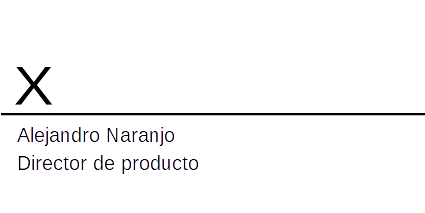 NETWORK SOLUTIONS COMPANY – NETCO LTDA-